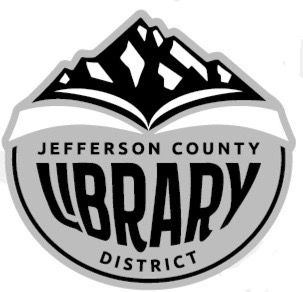 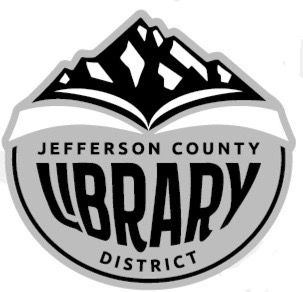 	I.	Call to Order		Esvelt	II.	Acceptance of Agenda and Establishment of a quorum	All	III.	Public Comment	IV.	Accept Minutes		All		– Regular Meeting – July 14, 2020	V.	Monthly Financial Reports	All	VII.	Old Business		1.	Bequests UpdateVIII.	New Business		1.	Strategic Planning Preparation – Preliminary Discussion		2.	End of Year Financial Review		2.	Policy Review			A.  Governance | Board Job Description			B.  Executive Limitations | Global Executive Constraint	IX.	Reports		1.	Director Report		2.	Department Report		3.	Property Summary			X.	Other Business – Report from Fred Gast		All	XI.	Adjournment		EsveltMission Statement:  The Jefferson County Library District exists for the use, education, and enjoyment of all citizens and visitors of the Library District.  The Library provides access to diverse theories, ideas, and opinions in a variety of formats, supports developing readers and lifelong learners, and offers information, courteous services, and quality programs in a safe and welcoming environment.  Meeting location is accessible to persons with disabilities.  Requests for an interpreter for the hearing impaired or other accommodations for persons with disabilities should be made at least 48 hours before the meeting to the Library Director at (541) 475-3351.